Colegio Nuestra Señora de PompeyaCurso: 3º medioAsignatura: Ciencias para la ciudadaníaProfesor Asignatura: Sra.  Lilian Osorio ArrañoGUÍA DE APRENDIZAJE N°4: Transgénicos: ¿La solución al problema de los alimentosNombre(s) alumno(s)___________________________________________Fecha: 18 Mayo 2020Instrucciones:Estimados estudiantes, junto con saludarlos, envío guía de aprendizaje, para ello debes usar el texto de ciencias para la ciudadanía.Se debe responder en el mismo archivo de la actividad y luego enviarla al correo guiasytrabajoscnsp@gmail.com.Revise la redacción y ortografía; ésta es fundamental para la buena comprensión de su respuesta y, por lo tanto, para la evaluación que se haga de ella.Los invito a resguardar su salud, atender a los llamados de precaución de nuestras autoridades. ¡¡¡¡¡Mucho Éxito!!!!!Links (antes de responder la guía revisa estos links te ayudaran) • Concepto de transgénico: http://www. tierra.org/que-son-los-transgénicos/• Alimentos transgénicos: https://www.youtube.com/watch?v=8a4vB0vdfEE• Ética   y transgénicos: https://www. Bcn.cl/observatorio/bioética/noticias/5-aspectos- de- los- transgénicos- que- la -bioética-mira-de-cerca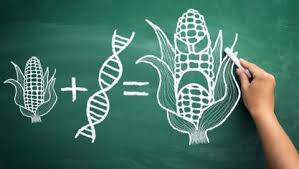 Transgénicos                                                                                                                        (3 ptos c/u) Total:24¿Qué es la información genética? ¿cómo se transmite?………………………………………………………………………………………………………………………………………………………………………………………………………………………………………………………………………………………………………….………………………………………………………………………………………………………………………………………………..…...……………………………………………………………………………………………………………………………………………………….¿Qué son los alimentos transgénicos?……………………………………………………………………………………………………………………………………………………………………………………………………………………………………………………………………………………………………………………………………………………………………………………………………………………………………….Expliquen 4 beneficios y 4 riesgos de los alimentos transgénicos para la salud y el ambiente.……………………………………………………………………………………………………………………………………………………………………………………………………………………………………………………………………………………………………………………………………………………………………………………………………………………………………………………………………………………………………………………………………………………………………………………………………………………………………………………………………………………………………………………………………………………………………………………………………………………………………………………………………………..¿Qué ocurre con las semillas de los alimentos transgénicos una vez consumidos?…………………………………………………………………………………………………………………………………………………………………………………………………………………………………………………………………………………………………………………………………………………………………………………………………………………………………………………………………………………………………………………………………………………………………………………….Investigue la relación entre los transgénicos y la elaboración de pesticida.…………………………………………………………………………………………………………………………………………………………………………………………………………………………………………………………………………………………………………………………………………………………………………………………………………………………………………………………………………………………………………………………………………………………………………………………………………………………………………………………………………………………………………………………………¿Qué tipo de cultivos transgénicos existen? ……………………………………………………………………………………………………………………………………………………………………………………………………………………………………………………………………………………………………………………………………………………………………………………………………………………………………………………………………………………………………………………………………………………………………………………Después de revisar los links que aparecen al inicio de la actividad, ¿Qué opinión tiene acerca de los alimentos transgénicos? Fundamente su respuesta.…………………………………………………………………………………………………………………………………………………………………………………………………………………………………………………………………………………………………………………………………………………………………………………………………………………………………………………………………………………………………………………………………………………………………………………………………………………………………………………………………………………………………………………………………Transgénicos ¿Es la solución al problema de los alimentos? Explique.……………………………………………………………………………………………………………………………………………………………………………………………………………………………………………………………………………………………………………………………………………………………………………………………………………………………………………………………………………………………………………………………………………………………………………………                       Nota: ______________Puntaje obtenido _ / puntaje total: 24Contenidos a evaluarAprendizajes esperados u objetivos de aprendizaje a evaluarModulo: Bienestar y salud.Unidad 1: ¿Cómo contribuir a mi salud y la de los demás?OA 1. Analizar, sobre la base de la investigación, factores biológicos, ambientales y sociales que influyen en la salud humana (como la nutrición, el consumo de alimentos transgénicos, la actividad física, el estrés, el consumo de alcohol y drogas, y la exposición a rayos UV, plaguicidas, patógenos y elementos contaminantes. 